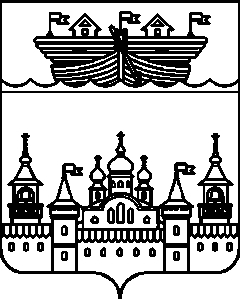  АДМИНИСТРАЦИЯ ГЛУХОВСКОГО СЕЛЬСОВЕТАВОСКРЕСЕНСКОГО МУНИЦИПАЛЬНОГО РАЙОНА НИЖЕГОРОДСКОЙ ОБЛАСТИПОСТАНОВЛЕНИЕ16 июня 2021 года									 № 42		В соответствии с федеральными законами от 25 декабря 2008 г. № 273-ФЗ «О противодействии коррупции», от 31 июля 2020 г. № 259-ФЗ «О цифровых финансовых активах, цифровой валюте и о внесении изменений в отдельные законодательные акты Российской Федерации», руководствуясь Указом Президента Российской Федерации от 10 декабря 2020 г. № 778 «О мерах по реализации отдельных положений Федерального закона «О цифровых финансовых активах, цифровой валюте и о внесении изменений в отдельные законодательные акты Российской Федерации», статьей 34 Устава Глуховского сельсовета Воскресенского муниципального района Нижегородской области, администрация Глуховского сельсовета Воскресенского муниципального района Нижегородской области постановляет:1.Внести в Положение о проверке достоверности и полноты сведений, представляемых гражданами, претендующими на замещение должностей муниципальной службы, и муниципальными служащими, замещающими должности муниципальной службы в администрации Глуховского сельсовета Воскресенского муниципального района Нижегородской области, и соблюдения муниципальными служащими требований к служебному поведению, утвержденное постановлением администрации Глуховского сельсовета Воскресенского муниципального района Нижегородской области от 13 октября 2017 года № 101 (далее – Положение), следующие изменения:1.1.В пункте 12:а) в абзаце втором слова «и органы, осуществляющие государственную регистрацию прав на недвижимое имущество и сделок с ним» заменить словами «, органы, осуществляющие государственную регистрацию прав на недвижимое имущество и сделок с ним, и операторам информационных систем, в которых осуществляется выпуск цифровых финансовых активов»;б) в подпункте «б» слова «, Председателем Правительства» исключить;в) абзац пятый изложить в следующей редакции: «Запросы в кредитные организации, налоговые органы Российской Федерации, органы, осуществляющие государственную регистрацию прав на недвижимое имущество и сделок с ним, и операторам информационных систем, в которых осуществляется выпуск цифровых финансовых активов, направляются Губернатором Нижегородской области либо специально уполномоченным заместителем Губернатора Нижегородской области.».2.Разместить настоящее постановление в информационно-телекоммуникационной сети Интернет на официальном сайте администрации Воскресенского муниципального района Нижегородской области.3.Настоящее постановление вступает в силу со дня его принятия.4.Контроль за исполнением настоящего постановления оставляю за собой.Глава администрации	                                                         И.Ю. ДубоваО внесении изменений в Положение о проверке достоверности и полноты сведений, представляемых гражданами, претендующими на замещение должностей муниципальной службы, и муниципальными служащими, замещающими должности муниципальной службы в администрации Глуховского сельсовета Воскресенского муниципального района Нижегородской области, и соблюдения муниципальными служащими требований к служебному поведению, утвержденное постановлением администрации Глуховского сельсовета Воскресенского муниципального района Нижегородской области от 13 октября 2017 года № 101